ГОСТ 13438-68*Группа Г277019-0390 ГОСУДАРСТВЕННЫЙ СТАНДАРТ СОЮЗА ССР ШАЙБЫ СФЕРИЧЕСКИЕДЛЯ СТАНОЧНЫХ ПРИСПОСОБЛЕНИЙ Конструкция и размеры Spherical washers for machine retaining devices.Design and sizes Дата введения 1969-01-01 УТВЕРЖДЕН Комитетом стандартов, мер и измерительных приборов при Совете Министров СССР 2 января 1968 г. Срок введения установлен с 01.01.69ПРОВЕРЕН в 1980 г. Срок действия ограничен до 01.01.90**_______________** Ограничение срока действия снято постановлением Госстандарта СССР от 16.05.89 N 1238 (ИУС N 8, 1989 год). - Примечание "КОДЕКС".ВЗАМЕН ГОСТ 3391-57 в части типа А* ПЕРЕИЗДАНИЕ (январь 1987 г.) с Изменением N 1, утвержденным в июне 1980 г. (ИУС 9-1980 г.)1. Конструкция и размеры сферических шайб должны соответствовать указанным на чертеже и в таблице.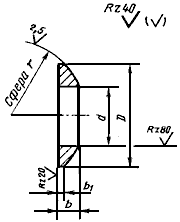 Размеры в ммПример условного обозначения сферической шайбы под стержень диаметром 6 мм:Шайба 7091-0391 ГОСТ 13438-68 (Измененная редакция, Изм. N 1).2. Материал - сталь марки 45 по ГОСТ 1050-74*. Допускается замена на сталь других марок с механическими свойствами не ниже, чем у стали марки 45._______________* Действует ГОСТ 1050-88. - Примечание "КОДЕКС".3. Твердость - HRC 40+45.4. Неуказанные предельные отклонения размеров: отверстий - Н14, валов - h14, остальных - .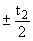 (Измененная редакция, Изм. N 1).5. (Исключен, Изм. N 1).6. Покрытие - Хим. Окс. прм (обозначение покрытия - по ГОСТ 9.073-77). По соглашению сторон допускается применение других видов защитных покрытий.7. Маркировать по ГОСТ 18160-72.Приложение 1Справочное Справочная высота сферической и конической шайб в сборе 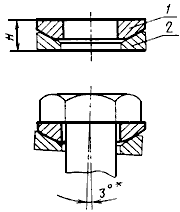 _______________* Размер для справок.ммПРИЛОЖЕНИЕ 2Справочное Примеры применения сферических шайб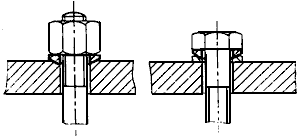 Текст документа сверен по:официальное изданиеСтаночные приспособления. Детали и узлы.(Часть пятая): Сб. ГОСТов. -М.: Издательство стандартов, 1987 Обозна- чение шайбПрименяемостьПод стержень диаметром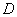 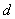 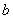 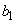 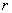 Масса, кг7019-03916126,42,41,09,00,00103928178,43,512,00,0030393102110,54,015,00,0050394122413,04,51,218,00,0080395163017,05,31,222,00,0120396203621,06,31,627,00,0210397244425,08,02,032,00,0420398305631,010,02,540,00,0820399366837,014,04,050,00,1660400427843,016,05,558,00,2507019-0401489250,021,08,067,00,525Под стержень диаметром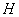 64,085,0106,0127,2168,52010,52413,53017,03622,04226,54835,0